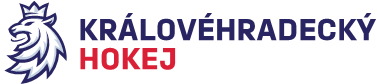 Zápis č. 7/2019-2020Ze zasedání DK – dne 6. 12. 2019 v Hradci KrálovéPřítomni:  Mgr. O. Votroubek, L. KittnerOmluven: R. HorynaSekretariát: L. BalášováDK projednala odhlášení družstva mužů TJ So Semechnice ze soutěže KLM pro s. 2019-2020. Klub odhlášení oznámil písemně dne 2. 12. 2019. Klub tak učinil v průběhu soutěže. DK projednala výše uvedenou skutečnost a dle RS KvH KVV ČSLH, přílohy č. 1/1, kód 1 a) uděluje klubu Tj So Semechnice pokutu ve výši 15 000,- Kč. Dle SDŘ ČSLH čl. 206 propadá startovné ve prospěch řídícího orgánu soutěže. Pokutu včetně poplatku za projednání 500,- Kč uhradí klub na účet KVV ČSLH, a to nejpozději do 14 dnů od data odeslání rozhodnutí dle čl. 18 c) RS 2019-2020. Plnění ustanovení RS čl. 18 b) a dle SDŘ stanoveno.DK na základě zápisu STK č. 12 ze dne 5. 12. 2019 projednala porušení technických norem v soutěži LJ – nadstavba „N“. Při kontrole zápisů o utkání bylo zjištěno, že za klub Loko Česká Třebová nastupovalo 5 mladších hráčů, což je v rozporu s TN. STK utkání č.H2304, H2306, H2311, H2315, H2324 a H2332 kontumovala v souladu s SDŘ čl. 409 – 411. DK uděluje klubu Loko Česká Třebová pokutu ve výši 2 000,- Kč dle Disciplinárního řádu s použitím písmene B, odstavec 8 b). Pokutu včetně poplatku za projednání 500,- Kč uhradí klub na účet KVV ČSLH, a to nejpozději do 14 dnů od data odeslání rozhodnutí dle čl. 18 c) RS 2019-2020. Plnění ustanovení RS čl. 18 b) a dle SDŘ stanoveno.DK na základě zápisu STK č. 12 ze dne 5. 12. 2019 projednala nedostatečné zajištění pořadatelské služby v utkání KLM č. H0068 ze dne 1. 12. 2019. Hl. rozhodčí utkání uvedl do zápisu, že byla přítomna pořadatelská služba, ale pouze jeden člověk. Navíc při odchodu z ledové plochy došlo k ústní konfrontaci funkcionářů domácích a rozhodčích bez zásahu pořadatelské služby. DK nařizuje SK Třebechovice p. O. sjednat nápravu do 15. 12. 2019 a zamezit nežádoucímu střetu diváků či funkcionářů s rozhodčími při jejich odchodu z LP. DK  uděluje navíc klubu SK Třebechovice p.O. pokutu ve výši 500,- Kč dle Disciplinárního řádu s použitím písmene B, odstavec 2 a). Pokutu včetně poplatku za projednání 500,- Kč uhradí klub na účet KVV ČSLH, a to nejpozději do 14 dnů od data odeslání rozhodnutí dle čl. 18 c) RS 2019-2020. Plnění ustanovení RS čl. 18 b) a dle SDŘ stanoveno.Zapsala: Lucie Balášová